retten          löschen          bergen          schützenFreunde  und  Förderer  der  Freiwilligen  Feuerwehr  Löschzug  Buchholz e.V.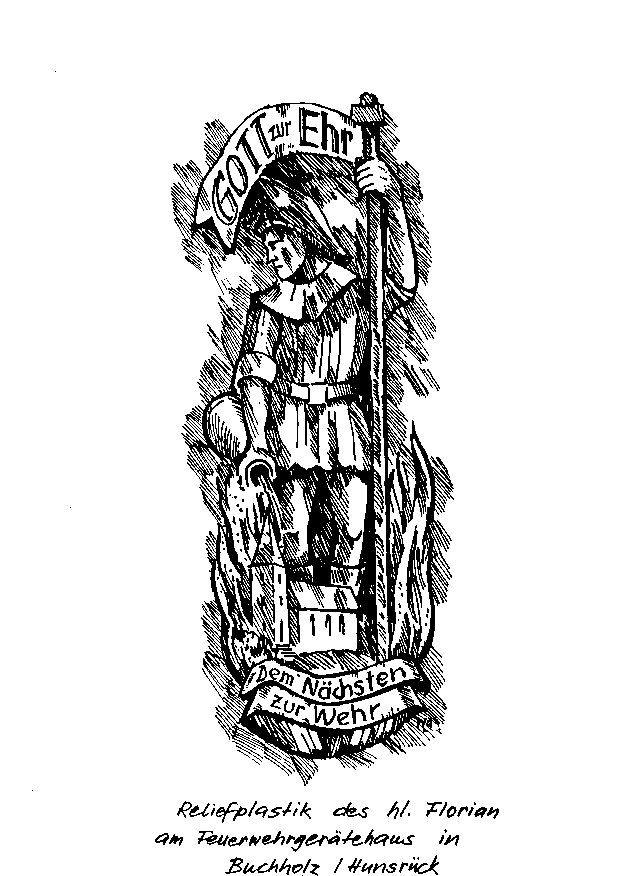 BeitrittserklärungIch beantrage hiermit die Mitgliedschaft im Verein „Freunde undFörderer der Freiwilligen Feuerwehr – Löschzug Buchholz e.V.EinzugsermächtigungHiermit ermächtige ich Sie widerruflich, ○   den Mitgliedsbeitrag in Höhe von 15,-- € jährlich○   meinen Wunschbeitrag in Höhe von _________€ jährlichzu Lasten meines Kontos einzuziehen:Kreditinstitut:		________________________Kontoinhaber:	________________________IBAN:			________________________BIC:			________________________Zahlungsempfänger: „Freunde und Förderer der Freiwilligen Feuerwehr – Löschzug Buchholz e.V.“Gläubiger-Identifikationsnummer:	DE25FFB00000539324Datum:  __________________		Unterschrift:  ___________________Name:            __________________Vorname:	_____________________Straße:           __________________Wohnort:	_____________________Geb.-Datum:  __________________E-Mail:	_____________________  